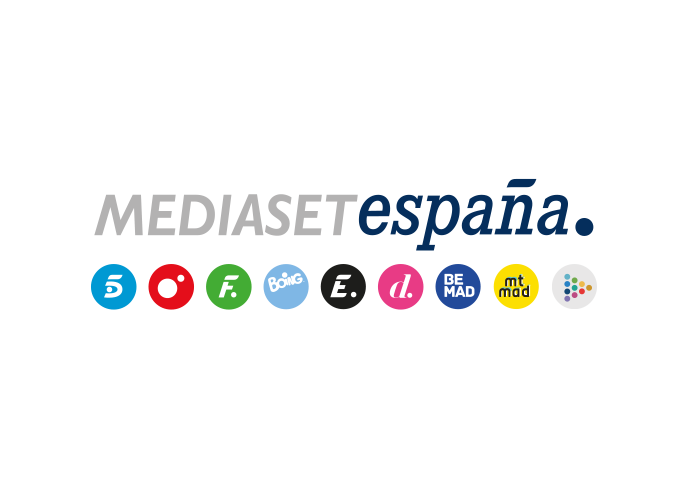 Madrid, 10 de diciembre de 2020Divinity refuerza su oferta de comedia romántica con el estreno de ‘Dulce venganza’, protagonizada por Furkan Andıç y Leyla Lydia TuğutluAmbas estrellas del star system turco encarnan a un cocinero y a una bella joven decidida a dejar atrás su mala suerte que se verán envueltos en un inesperado y apasionado romance.¿Pueden un chef con el corazón roto y una nutricionista de éxito dejar atrás las rencillas del pasado y abrirse al amor? Este interrogante es el eje argumental principal de ‘Dulce venganza (Tatli intikam)’, nueva ficción que Divinity estrenará el próximo lunes 14 de diciembre, a partir de las 18:30 horas, sumándose a su sello de ficción ‘Te como a series’. El debut de esta comedia romántica turca acompañará la recta final de ‘Habitación 309’ en el canal femenino de Mediaset España.El deseo de venganza, la lucha por la felicidad, la búsqueda incesante del perdón y un romance inesperado se dan cita en esta comedia romántica que tiene como protagonistas a dos grandes estrellas del star system turco: Furkan Andıç (‘En todas partes tú’) y Leyla Lydia Tuğutlu (‘Te alquilo mi amor’).El singular amor entre un chef y una joven a la persigue la mala suerteDesafortunada en el amor, Pelin decide contraer matrimonio con el hombre de sus sueños. Sin embargo, Tolga, su apuesto prometido, se pierde el día de la boda y la joven se queda sola y sin novio en el altar. Abatida por la situación, Pelin cree que lo que ha sucedido guarda relación con un joven al que conoció en el pasado, por lo que decide buscarlo para pedirle perdón y así poder ser feliz. Mientras rememora su pasado, se acuerda de Tankut, el chico que estaba enamorado de ella mientras ambos estudiaban en la universidad. Tras humillarlo en público, el joven abandonó el país para iniciar una nueva vida en el extranjero y convertirse en cocinero.Años después, Tankut regresa a Turquía y abre su propio restaurante. Pelin, por su parte, vuelca sus esfuerzos en encontrarlo firmemente convencida de que si se disculpa personalmente con él, dejará atrás la mala suerte que se ha cernido sobre ella últimamente. Sin embargo, las cosas no serán tan sencillas, ya que Tankut ha cambiado y no es la misma persona ella que conoció en la universidad. Para Tankut, en cambio, ha llegado el momento de vengarse de Pelin.Quién es quiénPelin Seyhan (Leyla Lydia Tuğutlu)Bella, inteligente, Pelin es hija única de una familia acomodada. Sus padres la han educado como una princesa, por lo que como siempre la han mimado y está acostumbrada a conseguir todo lo que desea. En el ámbito profesional, se ha hecho un nombre como nutricionista, pero en el amor no tiene suerte.Tankut (Furkan Andıç)En la universidad, Tankut era un chico tímido y estaba perdidamente enamorado de Pelin, mientras que ésta se aprovechaba de él para obtener favores y regalos. Tras ser cruelmente humillado por la joven, abandonó sus estudios y se marchó del país. Ahora y tras regresar a Turquía, Tankut es un hombre muy distinto: ha abierto su propio restaurante, es un perfeccionista en los negocios y se mantiene alejado de las mujeres y del amor.Süheyla Seyhan (Zeyno Günenç)La madre de Pelin decidió criar a su hija como ella fue educada en su infancia, satisfaciendo todos sus caprichos. Nacida en Izmir, se enamoró de Riza, un hombre completamente opuesto a ella, con el que se casó. A pesar de llevar vidas separadas, Süheyla, que mantiene un conflicto permanente con su marido, aún lo ama.Riza Seyhan (Kerem Atabeyoglu)La familia es la principal prioridad de Riza, el padre de Pelin. Discute frecuentemente con su mujer por la manera en la que ella mima en exceso a su hija. Es un hombre tradicional que examina pormenorizadamente a cada hombre que entra en la vida de su hija.Tolga (Can Nergis)El prometido de Pelin es un apuesto y carismático modelo. Mantiene un romance secreto con su representante, Ayten, una adinerada mujer casadaEs un hombre sociable, engreído e interesado. Tras enamorarse de Pelin, su amante le asegura que si se casa con ella, concluirá su labor como modelo en la agencia.  Simay (Cemre Gümeli)Conoció a Pelin en la universidad y desde entonces ambas son amigas íntimas. Simay, médico de profesión, es la más sensata del grupo de amigas. Tras finalizar sus estudios, se casó con Hakan, a quien conoció en la universidad. Es una mujer felizmente casada que en ocasiones añora la pasión de los primeros años de su matrimonio.Havva (Elif Cakman)La hermana de Sinan es una joven inocente que vive con su madre y que no ha tenido la oportunidad de estudiar. Nunca ha tenido novio, hasta que Necip se cruce en su camino. A pesar de la oposición familiar, la joven está decidida a casarse con el único hombre que la ha amado.